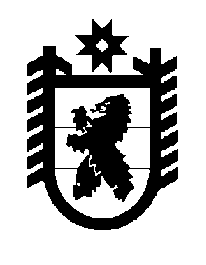 Российская Федерация Республика Карелия    ПРАВИТЕЛЬСТВО РЕСПУБЛИКИ КАРЕЛИЯРАСПОРЯЖЕНИЕот  3 июля 2018 года № 447р-Пг. Петрозаводск 1. Одобрить и подписать Соглашение между Управлением Федерального казначейства по Республике Карелия и Правительством  Республики Карелия об осуществлении Управлением Федерального казначейства по Республике Карелия отдельных функций по исполнению бюджета Республики Карелия при кассовом обслуживании исполнения бюджета Республики Карелия территориальным органом Федерального казначейства (далее – Соглашение).2. Контроль за реализацией Соглашения возложить на Министерство финансов Республики Карелия. 
           Глава Республики Карелия                                                              А.О. Парфенчиков